CURRICULUM VITAE Name NEGASI TEKLAY NEGASI TEKLAY 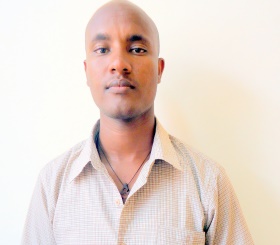 Position Lecturer, Textile chemistryEthiopian Institute of Textile and Fashion Technology [EiTEX], Bahir dar UniversityLecturer, Textile chemistryEthiopian Institute of Textile and Fashion Technology [EiTEX], Bahir dar UniversityAcademicBackgroundMSc. in Textile chemistry Bahir Dar University, Bahir Dar, EthiopiaBahir Dar University, Bahir Dar, Ethiopia2015-2017AcademicBackgroundB.Sc. in Textile Engineering, Bahir Dar University, Bahir Dar, EthiopiaBahir Dar University, Bahir Dar, Ethiopia2009-2014BackgroundType of activity EmployerEmployerTime PeriodResearcher ResearchSeminar presented for EiTEXBahir Dar University, Bahir Dar, EthiopiaBahir Dar University, Bahir Dar, Ethiopia2013 – 2015 &2016-2017Contact information Mobile number +251912759608Email address teklaynegasi@gmail.comMobile number +251912759608Email address teklaynegasi@gmail.comMobile number +251912759608Email address teklaynegasi@gmail.comMobile number +251912759608Email address teklaynegasi@gmail.com